2021年在职研究生招生考试重要通知一、考试时间 2021年6月19日上午9：30-12：00，下午15：00-17：30，20日上午9：30-12：00。二、考试地点三、考试科目                       2021年省委党校在职研究生招生考试时间安排四、考试纪律：请认真阅读准考证上的“考生须知”、“特别提醒”，着重强调以下几点： 1、严禁携带手机等任何电子产品入座位，一旦发现，该科成绩记零分。 2、 除必要的书写工具外，考生所有物品必须寄存。 3、所有考室均配有监控设备。  五、特别提示1、做好个人疫情防护，请佩戴好口罩进入考场。2、提前准备好“四川文化产业职业学院的校园健康状态码”。（在微信小程序的“四川天府健康通”中打开“扫一扫”，扫下图“四川文化产业职业学院的场所二维码”）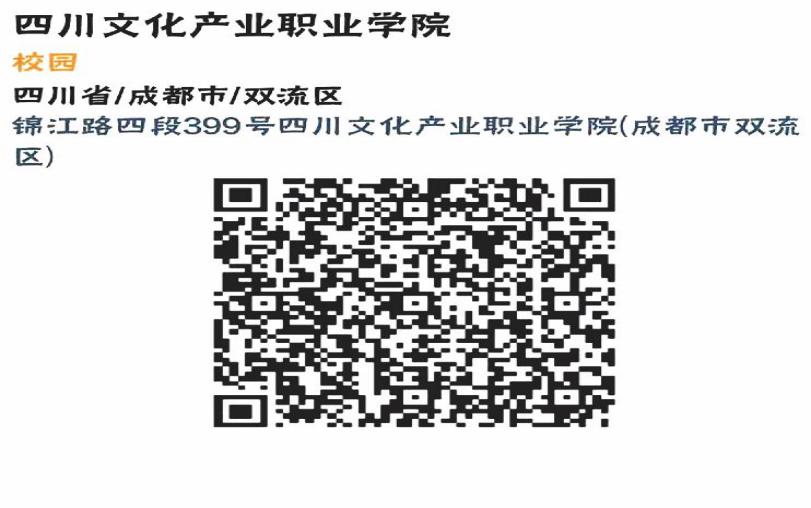 3、提前填写好“考生健康情况申报卡”，必须本人亲笔签名，6月19日上午进四川文化产业职业学院（成都双流区锦江路四段399号）校门时交给保卫工作人员。4、从四川文化产业职业学院（成都双流区锦江路四段399号）校门进入考场，出示准考证、身份证、四川文化产业职业学院的校园健康状态码和测量体温。5、进入考场后，请把所有与考试无关的物品存放在各考室前面，并把准考证、身份证放在课桌上。6、请准备2B铅笔、橡皮擦、黑色签字笔参加考试。一定在答题卡相关区域用2B铅笔填涂，切记在规定区域答题。字迹工整，保持答题卡面整洁，每名考生每科考试有且仅有一张答题卡。 六、温馨提示 1、认真复习。希望大家以考试大纲为准绳，《入学考试复习资料》为蓝本，结合《习近平新时代中国特色社会主义思想学习纲要》等相关时事进行全面复习。全程参考，每科必考，每题必做，每分必争。     2、证件问题。考试凭准考证和身份证双证入考室。 3、出行问题。请各位考生绿色出行，不要开车到校。 4、夏季来临，天气变化大，注意保重身体，调整心态，考出最好成绩。       祝您成功！                        中共四川省委省直机关党校研究生部（继续教育部）                                          2021年6月17日专业考试地点考务办公室党政管理经济管理四川文化产业职业学院（成都双流区锦江路四段399号）第二教学大楼四川文化产业职业学院第三教学楼102室公共管理法学四川文化产业职业学院（成都双流区锦江路四段399号）第三教学大楼四川文化产业职业学院第三教学楼102室时间专业6月19日6月19日6月20日时间专业上午下午上午时间专业9:30-12:0015:00-17:309:30-12:00经济管理思想政治理论经济学原理社会主义市场 经济理论公共管理思想政治理论政治学原理公共管理学法    学思想政治理论法学基础宪法与行政法学党政管理思想政治理论政治学原理中共党史